 [[XSCHEDA_PK]][[XDIPENDENTE_PK]][[XANAGRAFE_PK]][[XTWSNUTENTE_PK]][[XGENITORE_PK]] 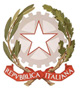 SCUOLA SECONDARIA DI 1° GRADO "ILLUMINATO - CIRINO"MUGNANO DI NAPOLIVERBALE DEL CONSIGLIO DI CLASSSE N. CLASSE: SEZIONEIl giorno ___ del mese di ____ dell'anno 2024 alle ore____ si è riunito il Consiglio di classe della ___, regolarmente convocato dal Dirigente con circolare n.207 del 24-04-24 per discutere il seguente ordine del giorno:1. Andamento didattico – disciplinare e verifica della progettazione svolta.2. Monitoraggio del profilo di funzionamento degli alunni diversamente abili e del processo di apprendimento degli alunni con DSA e BES - verifica dei PDP e PEI.3. Adozione libri di testo a.s.2024/20254. Segnalazione frequenza non regolare alunni.A seguire con i genitori rappresentanti di classe:1. Analisi andamento didattico – disciplinare.2.Adozione libri di testo a.s. 2024/2025
Per lo svolgimento della seduta è stata individuata e comunicata ai componenti il consiglio la piattaforma Meet di Google WorkspacePresiede il/la prof./ssa ________ (Coordinatore di classe), verbalizzante il/la prof./ssa ________ che accetta e si impegna a verificare costantemente la presenza dei componenti il Consiglio in ambiente digitale sulla piattaforma individuata per la riunione dell’organo collegiale.Da una verifica dei partecipanti da apposita barra in ambiente virtuale, risultano presenti:Risulta assente giustificato/a _________________.Constatata la presenza del numero legale dei partecipanti e la regolarità della convocazione in modalità telematica, il/la presidente dichiara aperta la seduta con il 1° punto all'ordine del giorno:PUNTO 1: Andamento didattico – disciplinare e verifica della progettazione svolta Il/La coordinatrice relaziona sull’andamento didattico-disciplinare della classe _____,  mettendo in evidenza quanto segue: PUNTO 2: Monitoraggio del profilo di funzionamento degli alunni diversamente abili e del processo di apprendimento degli alunni con DSA e BES - verifica dei PDP e PEI.Relaziona sugli alunni D.A. il docente di sostegno, che evidenzia quanto segue:Si prende in considerazione la situazione dell’alunno …… considerato caso BES per il quale è stato redatto un PDP …….  PUNTO 3: Adozione libri di testo a.s. 2024/2025Sono confermati tutti i libri di testi già in uso; ogni docente procederà a digitare sull’app Adozione libri di  testi presente in piattaforma ARGO i testi della propria disciplina, facendo attenzione, ove necessario, al corretto scorrimento dei volumi. Il coordinatore verifica che l’elenco riepilogativo da pubblicare sul sito web sia completo con tutti i testi e che sia rispettato il tetto massimo di spesa previsto per dotazione libraria.OPPURE il docente …………… propone di sostituire il testo in uso con una nuova adozione; pertanto, produce apposita relazione da allegare al presente verbale e da inviare alla mail istituzionale con oggetto: relazione nuova adozione.PUNTO 4: Segnalazione frequenza non regolare alunniIl coordinatore segnala i seguenti alunni che hanno superato i 35 giorni di assenza. Per l’alunno/a ……… si verifica che sussistono/non sussistono documenti validi per concedere deroghe ai fini della validità dell’anno scolastico e dello scrutinio. Alle ore _____ accedono alla riunione i rappresentanti dei genitori sigg. _________________________________ a cui viene esposto1.Analisi andamento didattico – disciplinare.3. Adozione libri di testo a.s. 2024/20255. Varie e eventuali_____________________________________________________________________________________________________________________________________________________________________________________________________________________________________________________________________
Letto, approvato e sottoscritto il presente verbale, la riunione in videoconferenza termina alle ore _____[[XSCHEDA_PKXDIPENDENTE_PK]][[XANAGRAFE_PK]][[XTWSNUTENTE_PK]][[XGENITORE_PK]]Il segretario                                                                                                                 Il Presidente Coordinatore  DocenteMateriaItalianoStoriaGeografiaLingua inglese Matematica e scienzeTecnologiaScienze motorie e sportiveArte ed immagineMusicaSostegnoReligioneFranceseMUGNANO DI NAPOLI, ___________